Domácí práce pro žáky třídy: 7.roč. na období 06.04.-08.04.Předmět: ANJPedagog: Mgr. Hana Slaninová   ( v případě potřeby: 724 575 107)Ahoj studenti!Učebnice str. 59/6: Napiš do sešitu podle obrázků, co jsi někdy/ nikdy ( ever/never) ve svém životě dělal. Používej vazbu :	 I´ve + sloveso+ed/ 3.tvar nepravidel. sloves 				I´ve never + sloveso+ed/ 3.tvar nepravidel. sloves PS str. 47/4 ( Užívá se tam vazba Have you ever + sloveso ed/3.tvar = Jestli jsi někdy ve svém životě až doteď něco dělal. A dále vazba I´ve  never + sloveso = Já jsem nikdy nedělal .. Pokud jsi něco dělal, užij jen krátkou odpověď: Yes, I have.	PS str. 47/6: Podívej se do tabulky činností ve cv. 5 a napiš o sobě, jestli jsi to někdy/nikdy v životě dělal?Podívejte se na libovolný film ( v ANJ nebo s ANJ titulkami). Na stránkách datator.cz se dají filmy stahovat. Ale vy těch možností znáte mnohem více než já! Já sleduji filmy na Netflixu. Nedávno jsme se dívali na Grown ups, žák 8.třídy mi doporučil Babydriver, Welcome to the jungle,……Důležité: Napište do sešitu 8-10 vět o zhlédnutém filmu!!! , tato práce je zadána na 14 dní, tedy do 17.4.Slavíme Velikonoce!  Odpočiňte si, užijte si pohodu a sluníčko, zasportujte si.  I když máme nějaká omezení, najděte  si  něco, co vám udělá  RADOST!  ( např. piknik na zahradě, masáž nohou, karaoke zpěv, noční bojová hra , maska na obličej, nová PC hra,……)A kdo chce o Velikonocích vědět víc………https://www.youtube.com/watch?v=UWtMkskB2Qg ( tradice)https://www.youtube.com/watch?v=VlIeaplKXZ8  ( slovíčka)https://www.youtube.com/watch?v=Iu3U5QCRH6s ( jak slavíme Velikonoce) ( NALEPIT DO SEŠITU nebo přepsat + obr.)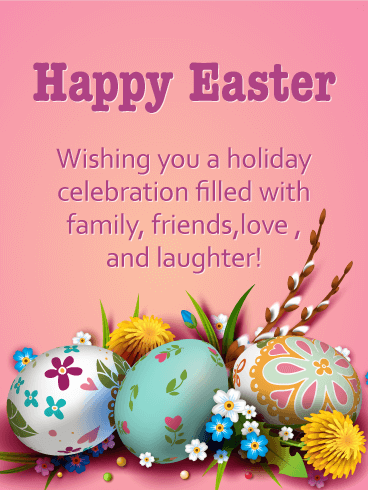 